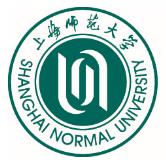 2019上海师范大学青年学者论坛申请表Application for 2019 Shanghai Normal University Elite Forum2019上海师范大学青年学者论坛申请表Application for 2019 Shanghai Normal University Elite Forum2019上海师范大学青年学者论坛申请表Application for 2019 Shanghai Normal University Elite Forum2019上海师范大学青年学者论坛申请表Application for 2019 Shanghai Normal University Elite Forum2019上海师范大学青年学者论坛申请表Application for 2019 Shanghai Normal University Elite Forum2019上海师范大学青年学者论坛申请表Application for 2019 Shanghai Normal University Elite Forum照片PHOTO1.姓  Surname (Family name)1.姓  Surname (Family name)1.姓  Surname (Family name)1.姓  Surname (Family name)1.姓  Surname (Family name)1.姓  Surname (Family name)1.姓  Surname (Family name)2. 名 First name(s) Given name(s)2. 名 First name(s) Given name(s)2. 名 First name(s) Given name(s)2. 名 First name(s) Given name(s)2. 名 First name(s) Given name(s)2. 名 First name(s) Given name(s)2. 名 First name(s) Given name(s)专业:Major:研究兴趣:Research Interest(s):3.曾用名 Surname at birth3.曾用名 Surname at birth3.曾用名 Surname at birth3.曾用名 Surname at birth3.曾用名 Surname at birth3.曾用名 Surname at birth3.曾用名 Surname at birth专业:Major:研究兴趣:Research Interest(s):4出生日期(年-月-日)Date of birth (day-month-year)4出生日期(年-月-日)Date of birth (day-month-year)4出生日期(年-月-日)Date of birth (day-month-year)籍贯 Place of birth出生地Country of birth籍贯 Place of birth出生地Country of birth7.国籍 Nationality7.国籍 Nationality专业:Major:研究兴趣:Research Interest(s):8.性别 Gender男 Male          □ 女 Female8.性别 Gender男 Male          □ 女 Female8.性别 Gender男 Male          □ 女 Female8.性别 Gender男 Male          □ 女 Female婚姻状况 Marital status婚姻状况 Marital status婚姻状况 Marital status专业:Major:研究兴趣:Research Interest(s):10. 居民身份证号码 National identity number, where applicable：10. 居民身份证号码 National identity number, where applicable：10. 居民身份证号码 National identity number, where applicable：10. 居民身份证号码 National identity number, where applicable：10. 居民身份证号码 National identity number, where applicable：10. 居民身份证号码 National identity number, where applicable：10. 居民身份证号码 National identity number, where applicable：专业:Major:研究兴趣:Research Interest(s):11. 旅行证件类型 Type of travel document：11. 旅行证件类型 Type of travel document：11. 旅行证件类型 Type of travel document：11. 旅行证件类型 Type of travel document：11. 旅行证件类型 Type of travel document：11. 旅行证件类型 Type of travel document：11. 旅行证件类型 Type of travel document：专业:Major:研究兴趣:Research Interest(s):12. 旅行证件号码 Number of travel document：12. 旅行证件号码 Number of travel document：12. 旅行证件号码 Number of travel document：12. 旅行证件号码 Number of travel document：12. 旅行证件号码 Number of travel document：12. 旅行证件号码 Number of travel document：12. 旅行证件号码 Number of travel document：专业:Major:研究兴趣:Research Interest(s):13. 家庭地址，邮编，电子邮箱Home address, zip code and e-mail address13. 家庭地址，邮编，电子邮箱Home address, zip code and e-mail address14. 证件签发日期 Date of issue14. 证件签发日期 Date of issue14. 证件签发日期 Date of issue15. 有效期至 Valid until：16. 签发机构：Issued by专业:Major:研究兴趣:Research Interest(s):17.手机号码 Cellphone number(s)17.手机号码 Cellphone number(s)17.手机号码 Cellphone number(s)17.手机号码 Cellphone number(s)17.手机号码 Cellphone number(s)18. 电话号码 Telephone Number(s)18. 电话号码 Telephone Number(s)专业:Major:研究兴趣:Research Interest(s):19. 现工作单位和职位 Current employer and position19. 现工作单位和职位 Current employer and position19. 现工作单位和职位 Current employer and position19. 现工作单位和职位 Current employer and position19. 现工作单位和职位 Current employer and position19. 现工作单位和职位 Current employer and position19. 现工作单位和职位 Current employer and position专业:Major:研究兴趣:Research Interest(s):20.工作地址和电话。若是学生，请提供学校地址和电话。Employer's address and telephone number. For students, name and address of educational establishment.20.工作地址和电话。若是学生，请提供学校地址和电话。Employer's address and telephone number. For students, name and address of educational establishment.20.工作地址和电话。若是学生，请提供学校地址和电话。Employer's address and telephone number. For students, name and address of educational establishment.20.工作地址和电话。若是学生，请提供学校地址和电话。Employer's address and telephone number. For students, name and address of educational establishment.20.工作地址和电话。若是学生，请提供学校地址和电话。Employer's address and telephone number. For students, name and address of educational establishment.20.工作地址和电话。若是学生，请提供学校地址和电话。Employer's address and telephone number. For students, name and address of educational establishment.20.工作地址和电话。若是学生，请提供学校地址和电话。Employer's address and telephone number. For students, name and address of educational establishment.专业:Major:研究兴趣:Research Interest(s):21. 工作经历 Work Experience：22. 教育经历 Education Experience：23. 代表性学术出版物（论文、著作）Academic publications：24. 科研项目 Projects：25.获奖 Awards：26.专利 Patents: